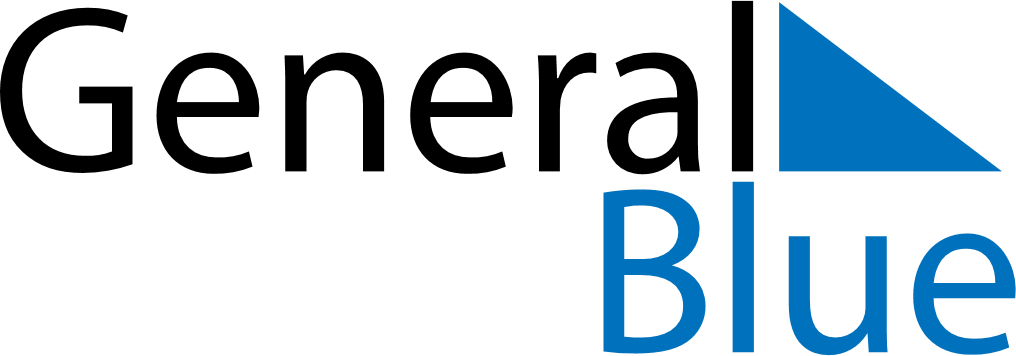 Weekly CalendarMay 26, 2025 - June 1, 2025Weekly CalendarMay 26, 2025 - June 1, 2025Weekly CalendarMay 26, 2025 - June 1, 2025Weekly CalendarMay 26, 2025 - June 1, 2025Weekly CalendarMay 26, 2025 - June 1, 2025Weekly CalendarMay 26, 2025 - June 1, 2025MONDAYMay 26TUESDAYMay 27WEDNESDAYMay 28THURSDAYMay 29FRIDAYMay 30SATURDAYMay 31SUNDAYJun 01